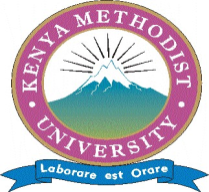 KENYA METHODIST UNIVERSITYEND OF FIRST TRIMESTER 2018 (PT) EXAMINATIONSSCHOOL		:	SCIENCE AND TECHNOLOGY	DEPARTMENT	:	COMPUTER SCIENCECOURSE CODE	:	BBIT 436 / CISY 428COURSE TITLE   :	E-COMMERCETIME			:	2 HOURSINSTRUCTIONS: Answer Question ONE and any other TWO Questions.Question One									What is a market place? 							(1 Mark)List one technical and non- technical disadvantages of-commerce (2 marks)Why is non-repudiation important in e-commerce? 			(2 Mark)What type of business models have the companies below adopted, give a brief explanation to support your answer. 				(3 Marks)AmazonAlibabaEBayBriefly explain how the following revenue Models work in relation to ecommerce.									(6 Marks)Freemium PaywallAffiliate marketingBriefly explain how the following will assist in ecommerce security.													(4 Marks)Customer educationSecure Socket LayerA certain Kenya retailer proposes to sale Mobile Phones online via a web site. Identify two major regulatory regimes applicable, and give examples of the steps required to comply with them. 				(6 Marks)Explain the role and support of E-commerce in the following applications: Real Estate SectorRetail Sector 								(6 Marks)Question Two									What are the advantages an online business will gain in accepting credit Cards as one of their payments systems?				(4 Marks)You want to sell goods to the public via the Internet. The basic concept is that the public will come to your Web site, examine your goods, and order the goods for shipment. Payment will be provided through a credit card and the goods will be shipped using the most economical shipping logistics. Based on this scenario, how will handle your security requirements in relations to the terms below:						(6 Marks)ConfidentialityIntegrityAccountabilityState and explain the factors that you must consider when building an e-commerce website 								(6 Marks)Discuss the advantages and disadvantages of showing stock levels on e-commerce site. 								(4 Marks)Question Three									Many Websites use the SSL protocol to obtain confidential user information, such as credit card numbers.  How can you implement SSL in a web server supporting your e-commerce business? What are the advantages and disadvantages of SSL? 							(6 Marks)Define the term intellectual property, explain three issues related to intellectual property right.							(4 Marks)Client server model is the backbone to the E-commerce applications. Are there any security threats to it? Discuss. 				(4 Marks)State and explain the various taxes that can be charged on e-commerce. (6 Marks)Question Four									What protections are there for copyrighted works published on the internet? 											(4 Marks)Discuss how you would use social media to attract traffic to your e-commerce website. 								(4 Marks)What is meant by the abbreviations CPC, CTR, CPA, ARPU in relation to online marketing? 								(2 Marks)What is availability in relation to e-commerce? Briefly discuss the availability issues which might affect the following e-commerce models, and how to solve the issues. 							(3 Marks)Business-to-consumerBusiness-to-Business What is Mobile Computing? Explain how mobile computing can be used to improve e-commerce.								(4 Marks)List and explain 3 guidelines for shopping online securely. 	(3 Marks).